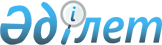 Қазақстан Республикасы Yкiметiнiң резервiнен қаражат бөлу туралыҚазақстан Республикасы Үкіметінің 2005 жылғы 9 қарашадағы N 1112 Қаулысы

      "2005 жылға арналған республикалық бюджет туралы" Қазақстан Республикасының 2004 жылғы 2 желтоқсандағы  Заңына , "Қазақстан Республикасы Үкiметiнiң және жергіліктi атқарушы органдардың резервтерiн пайдалану ережесiн бекiту туралы" Қазақстан Республикасы Үкіметiнiң 2004 жылғы 27 желтоқсандағы N 1405  қаулысына  сәйкес Қазақстан Республикасының Үкiметі  ҚАУЛЫ ЕТЕДI: 

      1. Қазақстан Республикасы Қаржы министрлiгiне осы қаулыға қоса берілiп отырған тiзбеге сәйкес сот шешiмдерiн орындау үшiн 2005 жылға арналған республикалық бюджетте шұғыл шығындарға көзделген Қазақстан Республикасы Үкіметінің резервінен 3470746 (үш миллион төрт жүз жетпiс мың жетi жүз қырық алты) теңге бөлiнсiн. 

      2. Осы қаулы қол қойылған күнінен бастап қолданысқа енгiзiледi.        Қазақстан Республикасының 

      Премьер-Министрі                                            Қазақстан Республикасы 

                                                 Үкіметінің 

                                           2005 жылғы 9 қарашадағы 

                                               N 1112 қаулысына 

                                                   қосымша 

                       Орындауға жататын 

                 сот шешiмдерiнiң тiзбесi 
					© 2012. Қазақстан Республикасы Әділет министрлігінің «Қазақстан Республикасының Заңнама және құқықтық ақпарат институты» ШЖҚ РМК
				Р/с 

N 

  Сот органының атауы мен шешiмнiң шығарылған күнi Талапкердiң 

Т.Ә.А. Мемлекет- 

тiк бажды 

шегерген- 

дегi сома 

(теңге) Мемлекеттiк 

баж (теңге) 1 2 3 4 5 1 Астана қаласы 

Сарыарқа аудандық 

сотының 2003.17.04. 

шешiмi, Астана 

қаласы сотының 

қадағалау алқасының 

2003.25.12. қаулысы, 

Астана қаласы 

сотының қадағалау 

алқасының 

2005.02.06. қаулысы. Н.П.Вурц 287503 2 Астана қаласы 

Сарыарқа аудандық 

сотының 2003.15.09. 

шешiмi, 

Астана қаласы 

сотының азаматтық 

iстер жөнiндегi 

алқасының 

2003.09.12. қаулысы, 

Астана қаласының 

соты қадағалау 

алқасының 

2005.30.06. қаулысы. 

  Ф.М.Кәрімов 1688669 

624880 

(20 ай 

үшiн) 3 Алматы қалалық 

сотының 2001.26.11. 

қаулысы, 

Алматы қалалық 

сотының 2002.09.04. 

қаулысы, 

Алматы қалалық 

сотының 2005.23.02. 

қаулысы. З.М.Атабаева  277835 4 Атырау облысы Индер 

аудандық сотының 

2004.18.08. шешімі, 

Атырау облысы Индер 

аудандық сотының 

2005.27.01. ұйғарымы. М.У.Кундалина  100000 5 Қостанай облысының 

Қостанай қаласы N 2 

сотының 2003.28.11. 

шешiмi, 

Қостанай облысының 

Қостанай қаласы N 2 

сотының 2005.04.03. 

ұйғарымы. В.А.Матюхина 

  30000 436 6 Семей қалалық сотының 

2004.10.06. шешiмi, 

Семей қалалық  

сотының 2005.25.02. 

ұйғарымы. К.А.Головачук 

  110599 364 7 Қостанай облысының 

Қостанай қаласы N 2 

сотының 2004.27.08. 

шешімі, 

Қостанай облыстық 

сотының азаматтық 

iстер жөнiндегi 

алқасының 2004.27.09. 

қаулысы, 

Қостанай облысының 

Қостанай қаласы N 2 

сотының 2005.15.04. 

ұйғарымы. Г.Д.Давыденко 

  350000 460 Жиыны: Жиыны: 3469486 1260 Жалпы сомасы: Жалпы сомасы: 3470746 